Конспект урока по русскому языкуДата: 11.03.2015                                                                                                                                                                             Школа: №103                                                                                                                                                              Студентка: Гареева Ангелина  Класс: 12                                                                                                                                                                      Учитель нач. классов: Петрова А.А.Тема урока: «Русский язык – родной язык русского языка».Тип урока: изучения нового материала.Цель:дать первоначальное представление об устной и письменной речи и о языке как средстве речевого общения; учить различать речь устную и речь письменную; формировать чувство уважения к русскому языку, как национальному достоянию русского народа, государственному языку нашей страны, а также чувство уважения к языку других народов; ввести в активный словарь детей слова-термины: «устная речь», «письменная речь» и слова с непроверяемым написанием: язык, русский язык, совершенствовать умение списывать предложение.Планируемые результаты:Личностные:Осознавать роль языка и речи в жизни людей;Эмоционально «проживать» текст, выражать эмоции;Предметные:  научатся различать устную и письменную речь, писать без ошибок слова с непроверяемым написанием: язык, русский язык.Оборудование: карточки с названиями видов речи «слушание», «говорение», «чтение», «письмо», «речь про себя», «предложение»; ПК, мультимедиа, электронное приложение к учебникуЭтапы урокаМетоды и приемыДеятельность учителяДеятельность учащихсяУУДОрганизационный моментНастрой на урокРегулятивные: организовывать своё рабочее местоМотивационный моментСловес.: ответы на вопросыНа доске карточки: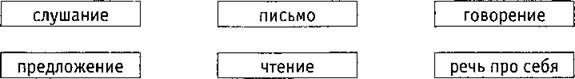 — Определите карточку, на которой записано «лишнее» слово. (Карточка со словом «Предложение».)Постарайтесь объяснить свой выбор. (Слушание, говорение, чтение, письмо — это виды речи.)Работа с ПКИгра «Что делает сказочный герой?»— Попробуйте определить, что делает каждый из сказочных героев. (Доктор Айболит читает. Слон слушает. Буратино пишет. Старуха говорит.)Смотрят на карточкиОтвечают на вопросыИграют в игруКоммуникативные: обмениваться мнениями, слушать другого ученика – партнера по коммуникации и учителяАктуализация знаний— Попробуйте разделит эти виды речи на две группы. (Первая группа — слушает, говорит. Вторая группа — читает, пишет.)Выскажите своё мнение: можно ли дать одинаковые названия этим двум группам? (Нет.)Работа с учебником (с. 7).Чтение первой учебной познавательной задачи: какой бывает речь?— Скажите, что бы вы хотели узнать на уроке? (Получить ответ на вопрос: какой бывает речь?)Разделяют слова на группыРабота по учебникуОтвечают на вопросыЛичностные: соблюдать организованность, дисциплинированность на урокеФизминуткаРабота с учебником (с. 7).Чтение текста (учебнике. 7, упр. 3).— Что нового вы узнали из текста? (Речь бывает устной и письменной.)Что такое устная речь? (Устная речь — это речь, которую мы слышим или произносим.)Что такое письменная речь? (Письменная речь — это речь, которую мы читаем или записываем.)Почему этим формам речи дали такие названия: устная, письменная? (Устная речь образовалась от слова «уста»: устами в старину называли губы. Письменную речь назвали так, потому что для письма используют буквы и другие письменные знаки.)Выполнение заданий (учебнике. 7, упр. 4).— Рассмотрите рисунок.Назовите сказку. (Колобок.)Объясните, как вы догадались, что рисунки даны к сказке «Колобок»? (Нарисованы герои сказки «Колобок»: Колобок и Заяц.)Прочитайте отрывок из сказки.Словарная работа— Найдите в тексте слова, значение которых вы затрудняетесь объяснить. (Косой заяц — это заяц, у которого косой разрез глаз, косые глаза.)Подумайте, к какой речи вы отнесёте запись разговора сказочных персонажей: к устной или письменной? (К письменной речи.)Какой речью вы воспользуетесь, чтобы прочитать разговор Колобка и Зайца? (Устной речью.)Работа с учебником (с. 8).Чтение второй учебной познавательной задачи: что такое родной язык?— Постарайтесь объяснить, как вы понимаете значение слова язык, словосочетаний: русский язык, родной язык?Заслушиваются ответы учащихся.— Задумывались ли вы над тем, что такое язык? Один человек говорит, другой слушает и понимает его. Вы читаете книгу, газету, журнал и тоже понимаете, что написано. С помощью слов (устно или письменно) человек выражает свои мысли и передаёт их другим. И это происходит, благодаря языку.Выполнение задания (учебнике. 8, упр. 5)— Рассмотрите рисунки. Попробуйте прочитать предложения, написанные на разных языках.Какое предложение вам удалось прочитать и понять? (Русский язык — мой родной язык.)Почему? (Предложение записано на русском языке.)Кто сможет прочитать предложения, записанные на иностранных языках? (Тот, для кого этот язык является родным или тот, кто изучал этот язык.)Прочитайте текст под рубрикой «Обрати внимание...». Какой вывод вы можете сделать? (Прочитать и понять написанное можно тогда, когда знаешь язык, на котором записан текст.)Прочитайте сведения о языке (Русский язык — государственный язык нашей страны, Российской Федерации.)Постарайтесь объяснить, как вы понимаете слова: государственный язык, Российская Федерация. (Государственный язык — это язык, на котором говорят большинство людей в государстве. Российская Федерация — государство, в котором мы живём.)Работа по учебникуОтвечают на вопросыРабота по учебнику рассматривают картинкуЧитают отрывокРабота по учебникуОтвечают на вопросыФизминуткаПервичное закреплениеПрослушивание аудиозаписи (возможно отрывок песен) на русском языке и на иностранном языке.— Какая речь звучала на русском языке? Как вы об этом узнали? (Речь звучала на нашем родном языке — русском.)А на каком языке звучала другая речь? Смогли ли вы её понять? Почему? (Мы не поняли. Мы незнаем иностранных языков.)Помните, что каждый человек должен знать и любить свой родной язык и уважительно относиться к другим языкам и народам, говорящим на своём родном языке.Прослушивают  аудиозаписьПредметные: учатся правильно сидеть за столом Познавательные: выполняют моделированиеРешение учебной задачиСловес.ПрактическоеВзаимопроверкаРабота со словами с непроверяемыми написаниями.— Найдите на странице 8 словарное слово. Какой знак помог вам быстро определить словарное слово?Работа с ПКТема «Наша речь. Словарная работа. Язык»— Подумайте, в каких ещё значениях используется в русском языке слово язык.Слово язык имеет несколько значений:• Язык — это подвижный мышечный орган в полости рта, который является органом вкуса. Он принимает участие в образовании звуков речи.• Каждый человек говорит на своём родном языке. Для нас родной язык — русский.• Металлический стержень в колоколе или колокольчике, который ударяется о стенку, производит звон.• Пленный, от которого можно узнать нужные сведения.— Найдите слово язык в орфографическом словаре на странице 137. Работа в тетради— Прочитайте на странице 8 предложение о родном языке. (Русский язык — мой родной язык.)Спишите это предложения. Помните, что при списывании, чтобы не допустить ошибок, вы обязательно должны следовать инструкции «Как научиться правильно списывать слова, предложения, текст»). Откройте страницу 134. Прочитайте памятку 1.— Впишите в предложение пропущенное слово. Выполнение задания в рабочей тетради, упр. 2.Работа со словамиСписывают предложениеРабота в рабочей тетрадиЛичностные: действовать согласно памятке обращения с учебными пособиямиИтог урокаРефлексия деятельности— Вспомните, какая бывает речь? (Устная и письменная речь.)Какую речь мы называем устной? (Речь, которую мы слышим или произносим, мы называем устной.)Какую речь мы называем письменной? (Речь, которую мы читаем или записываем, мы называем письменной.)Назовите наш родной язык. (Русский язык.)Объясните, почему слово язык записано в орфографическом словаре? (Слово язык — это слово с непроверяемыми написаниями, то есть словарное слово.)Закончите предложения.Запись на доске:Сегодня я узнал, что речь бывает ...Теперь я знаю, что русский язык — это ...Мнe было интересно выполнять задание ...Подводят итогиОценивают свои достиженияРегулятивные: адекватно воспринимать оценку учителя и высказывания одноклассников с отзывами о выполненной работе.